PAID?     No____ 	Yes___ Cash___Check___check # ________online_____                                    Membership Application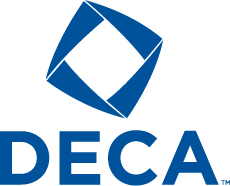 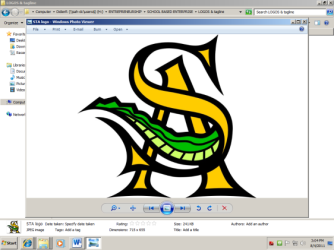                  Local, State, & National DECA dues:$36/yearDECA, is a chapter that involves students who are interested in Business, Marketing, Finance, and Hospitality. Courses to help you with DECA are Entrepreneurship, GCE, Marketing, & BCA. In DECA, we run a school based enterprise (store), attend state competition, attend Pelicans Sports Marketing Conference & Game, officers attend a leadership conference, fundraise for Muscular Dystrophy, meet once a month at lunch, and much more!! I allow the DECA advisors, Mrs. Broussard, and her assistant to communicate with my student using his/her personal electronic device when deemed necessary for educational related purposes (DECA, SBE).    ___________________   _________Guardian’s Signature		Date **ANY STUDENTS THAT TAKE MEDICATION NEED TO TELL MRS. BROUSSARD SO SHE CAN GET WITH THE NURSE TO MAKE A PLAN. YOU MUST DO THIS. IF NOT & WE FIND OUT, YOU WILL BE SENT HOME RIGHT AWAY.Would you be interested in running for an officer position? (You must be willing and ready to WORK!!  You will have a lot of responsibility.)Please see the DECA Officer Application for more information. DUE BY FRIDAY, AUGUST 29TH. Return this form with your $36 dues (checks payable to St. Amant High School, cash, or payment online under Pay Obligations) to the DECA Advisor, Mrs. Broussard, in room 325. Dues cover state & national ($16), DECA t-shirt $7, Local dues ($1), & $1 for each meeting (10 meetings w/ pizza). ALL MEMBERS WILL COMPLETE A FUNDRAISER FOR DECA & MDA IN THE FALL & THE SPRING!DECA agreement 		Name______________(TURN IN THIS PAGE SIGNED)I understand that as a DECA member I will need to:Pay $36 DECA dues.Acquire one adult DECA member for STA: business professional, parent, guardian, or DECA alumni. $30 duesAs a second year member, acquire one new DECA member from STA. $36 dues.1 Fall Fundraiser by selling products such as 5 calendars, 3 calendar ads, 10 phone cases, Otis cookies or cookie dough, gator attire, etc. 1 Spring Fundraiser by selling products such as 10 phone cases, Otis cookies or cookie dough, gator attire, etc. I understand this is to pay for conferences, competitions, meetings, SBE expenses and cost of goods, and class/club materials. Attend all meetings at lunch once a month. If I do not attend, I must turn in an excuse. I am only allowed to miss 2 meetings per year considering there are only 10. Attend the MDA walk, sell 10 raffles for MDA, &/or help at lunch during MDA week to fundraise.  Complete 4 community service hours at St. Vincent de Paul dining room or places approved by Mrs. Broussard. It will NOT COUNT if it wasn’t approved beforehand.Any other tasks ask by Mrs. Broussard or assistant DECA advisor.Depending on involvement in DECA…attend conferences and competitions.Officers sign the officer rules, regulations, & responsibilities agreement as well.Wear my DECA t-shirt every Thursday over a collared shirt. Work in Gator Mania, the school based enterprise, approximately once a week at A or B lunch.*I agree to the above requirements to be a member of DECA and to be able to attend the Pelicans Sports and Marketing conference.__________________			__________________		____________________		__________________ Student Signature			Date					Guardian Signature			DateMy DECA Checklist 		Name______________(KEEP THIS PAGE)I understand that as a DECA member I will need to:Pay $36 DECA dues.Acquire one adult DECA member for STA: business professional, parent, guardian, or DECA alumni. $30 duesAs a second year member, acquire one new DECA member from STA. $36 dues.1 Fall Fundraiser by selling products such as 5 calendars, 3 calendar ads, 10 phone cases, Otis cookies or cookie dough, gator attire, etc. 1 Spring Fundraiser by selling products such as 10 phone cases, Otis cookies or cookie dough, gator attire, etc. I understand this is to pay for conferences, competitions, meetings, SBE expenses and cost of goods, and class/club materials. Attend all meetings at lunch once a month. If I do not attend, I must turn in an excuse. I am only allowed to miss 2 meetings per year considering there are only 10. Attend the MDA walk, sell 10 raffles for MDA, &/or help at lunch during MDA week to fundraise.  Complete 4 community service hours at St. Vincent de Paul dining room, CARA (Companion Animal Rescue of Ascension) or places approved by Mrs. Broussard. It will NOT COUNT if it wasn’t approved beforehand.Any other tasks ask by Mrs. Broussard or assistant DECA advisor.Depending on involvement in DECA…attend conferences and competitions.Officers sign the officer rules, regulations, & responsibilities agreement as well.Wear my DECA t-shirt every Thursday over a collared shirt. Work in Gator Mania, the school based enterprise, approximately once a week at A or B lunch.Name (first and last)Grade level: Cell #May I contact you by text?     Yes     NoT-Shirt Size (S, M, L, XL, 2X)T-Shirt Size (S, M, L, XL, 2X)Student EmailStudent EmailParent Name:Parent Email:Employer (Business Name):Employer (Business Name):Clubs/sports involved in:Clubs/sports involved in:ScheduleTeacher Rm. #1st2nd LUNCH  A   or  B3rd4th